SYNTHÈSE DE L’ÉTUDE SURLA CONSOMMATION TOURISTIQUE DE MARTINIQUAIS POST-CONFINEMENTLa situation inédite post-confinement générée par la pandémie Covid 2019 a conduit le CMT à effectuer une enquête sur les projets de consommation touristique de la population martiniquaise ;  afin d’orienter la politique touristique et dans le but de fournir aux professionnels du tourisme un outil de relance de leur activité. Les données qui suivent constituent une synthèse de cette enquête dont le détail des résultats est aussi consultable sur le site du CMT à l’adresse url suivante : https://martinique.media.tourinsoft.eu/upload/Projets-de-consommation-touristique-972-VF-1.pdf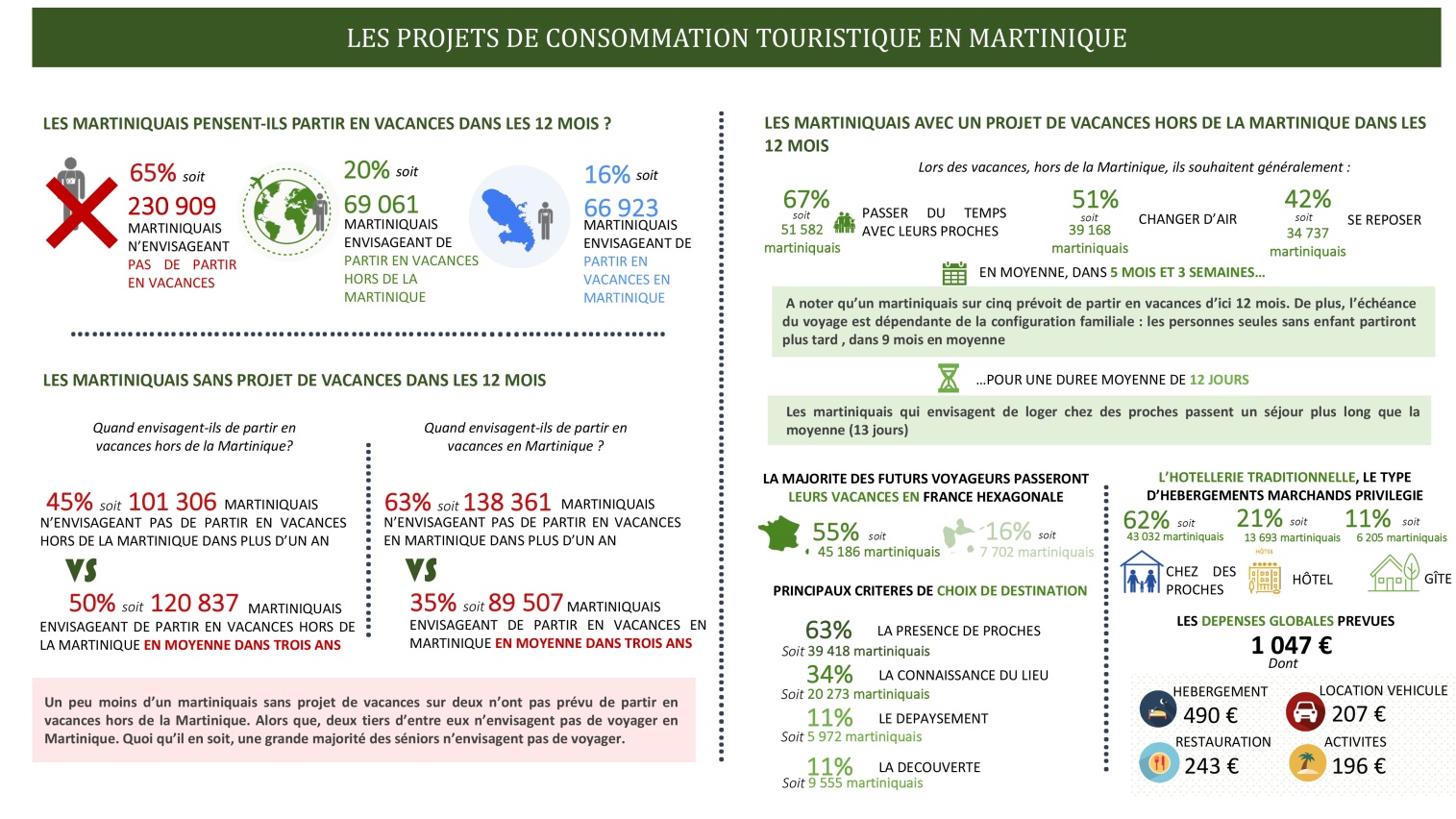 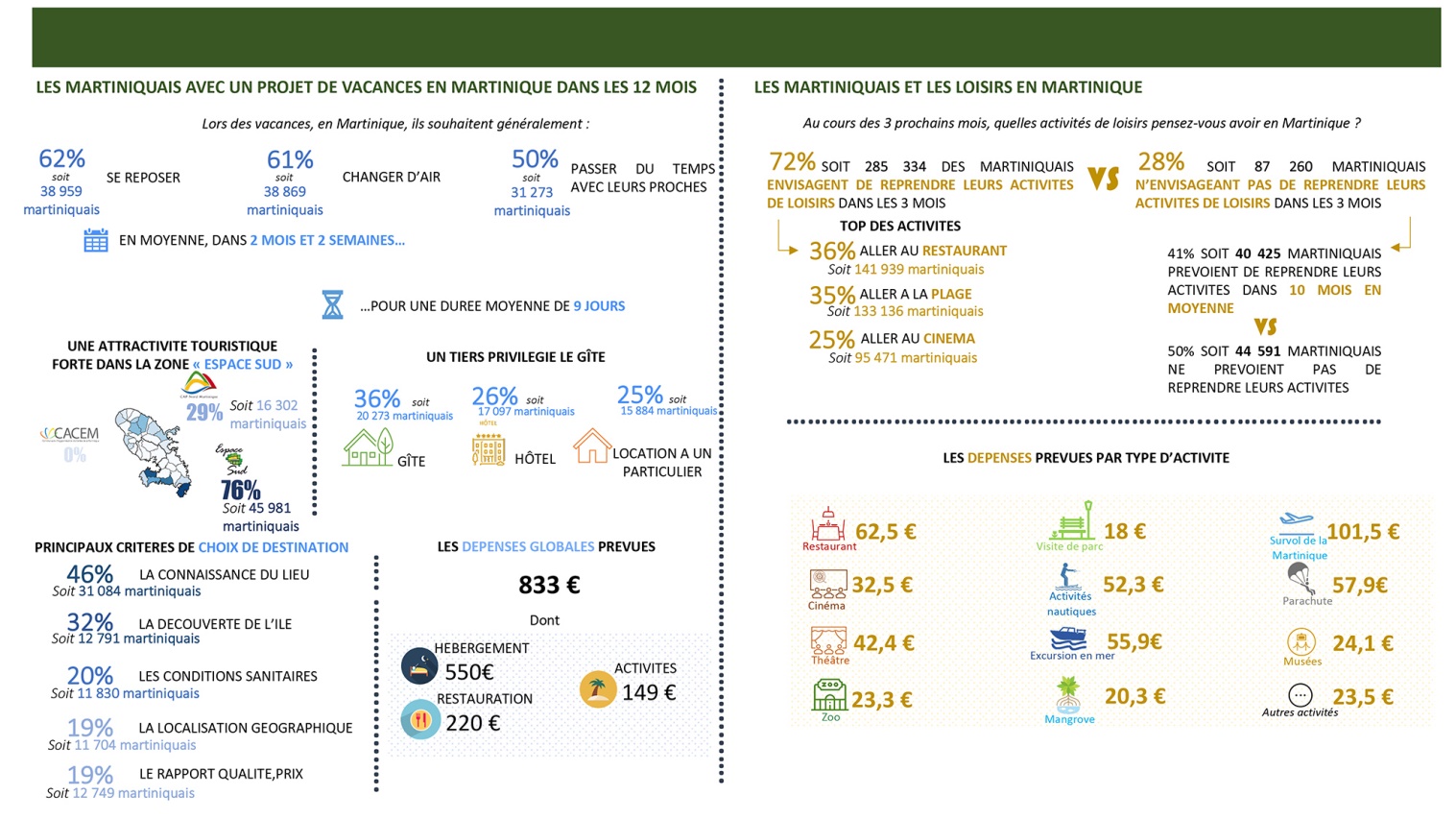 